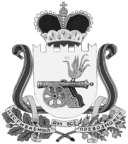 ВЯЗЕМСКИЙ РАЙОННЫЙ СОВЕТ ДЕПУТАТОВРЕШЕНИЕот 25.11.2020 № 72О внесении изменений в Порядокпредоставления дотаций на выравнивание бюджетной обеспеченности поселений Вяземского района Смоленской области из бюджета муниципального образования «Вяземский район» Смоленской областиВ соответствии со статьями 9 и 142.1 Бюджетного кодекса Российской Федерации, пунктом 20 части 1 статьи 15 и статьей 60 Федерального закона         от 6 октября 2003 г. № 131-ФЗ «Об общих принципах организации местного самоуправления в Российской Федерации», областным законом от 29.09.2005 № 87-з «О межбюджетных отношениях в Смоленской области», Уставом муниципального образования «Вяземский район» Смоленской области Вяземский районный Совет депутатовРЕШИЛ:1. Внести в Порядок предоставления дотаций на выравнивание бюджетной обеспеченности поселений Вяземского района Смоленской области из бюджета муниципального образования «Вяземский район» Смоленской области, утверждённый решением Вяземского районного Совета депутатов от 27.06.2018 № 67 (в редакции решения Вяземского районного Совета депутатов от 27.03.2019 № 34) следующие изменения:1.1. в пункте 2:- подпункт 2.2. признать утратившим силу;- в подпункте 2.3. слова «районного фонда финансовой поддержки поселений» заменить словами «дотаций из бюджета муниципального района»;1.2. в пункте 3:- абзац 2 подпункта 3.1. признать утратившим силу;1.3. в пункте 4:- подпункт 4.2. признать утратившим силу;- подпункт 4.4. изложить в новой редакции:«4.4. Дотации из бюджета муниципального района в части, сформированной за счет субвенции из бюджета Смоленской области перечисляются бюджетам поселений в течении 7 рабочих дней с момента получения бюджетом муниципального района субвенций из бюджета Смоленской области.Дотации из бюджета муниципального района в части, сформированной за счет собственных доходов и источников финансирования дефицита бюджета муниципального района, перечисляются бюджетам ежемесячно в срок до 25 числа текущего месяца в объеме 1/12 от утвержденного решением о бюджете муниципального района на текущий финансовый год объема дотаций.»; - дополнить подпунктами следующего содержания:«4.5. В случае возникновения в процессе исполнения бюджетов поселений временных кассовых разрывов бюджетам таких поселений может быть увеличен размер ежемесячных предоставляемых дотаций в пределах неиспользованного остатка общего объема дотаций соответствующим поселениям в текущем финансовом году.Увеличение размера ежемесячно предоставляемой дотации бюджету поселения осуществляется по итогам рассмотрения финансовым управлением обращения от соответствующего поселения с расчетами и обоснованиями.В увеличении размера дотации бюджету поселения может быть отказано в случаях:отсутствия обращений, а также обоснований расчетов поселения или несвоевременного их предоставления;не подтверждение заявленного временного кассового разрыва по ожидаемым показателям;отсутствие в бюджете муниципального района источника покрытия выплат в месяц потребности.4.6. Дотации из бюджета муниципального района перечисляются в установленном порядке на счета бюджетов поселений, открытые в территориальных органах Федерального казначейства.4.7. Ответственность за использование полученных дотаций и соблюдение бюджетного законодательства несут соответствующие уполномоченные органы поселений в соответствии с законодательством Российской Федерации.».	2. Приложение 1 признать утратившим силу.3. Настоящее решение вступает в силу со дня его принятия, распространяет свое действие на правоотношения, возникшие с 01 января 2020 года.4. Опубликовать решение в газете «Вяземский вестник» и разместить на официальном сайте муниципального образования «Вяземский район» Смоленской областиПредседатель Вяземского районного Совета депутатов________________В.М. НикулинГлава муниципального образования «Вяземский район» Смоленской области__________________И. В. Демидова